TALLINNA XXI KOOL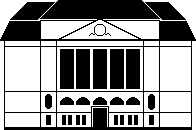 LAPSEVANEMA TEATISÕpilase osalemisest klassi või kooli väljasõidulOlen nõus, et minu laps osaleb klassi/kooli väljasõidulOlen teadlik, et õpilane peab väljasõidul järgima Tallinna 21. Kooli õpilasreeglites ja kodukorras toodud käitumisjuhiseid ning täitma õpetaja korraldusi ja juhiseid.Klassi või kooli väljasõidud algavad ja lõppevad kooli juures (Raua tn 6). Erineva saabumise ja/või lahkumise korral täidab lapsevanem vastava teatise.Lapsevanema allkiriKuupäevÕpilase nimiKlassVäljasõidu toimumise aegVäljasõidu sihtkohtLapsevanema nimiTelefon